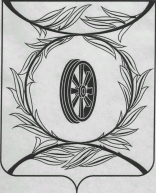 Челябинская областьСОБРАНИЕ ДЕПУТАТОВКАРТАЛИНСКОГО МУНИЦИПАЛЬНОГО РАЙОНАРЕШЕНИЕ от 19 декабря 2019 года  № 734            О внесении изменений в решение Собрания депутатов Карталинского муниципального района                                от 29.09.2011г. № 253 В связи с официальным опубликованием Федерального закона от 29.09.2019 года № 325-ФЗ «О внесении изменений в части первую и вторую Налогового кодекса Российской Федерации», рассмотрев ходатайство администрации Карталинского муниципального района о внесении изменений в решение Собрания депутатов Карталинского муниципального района                 от 29.09.2011 года № 253 «Об утверждении Положения «О системе налогообложения в виде единого налога на вмененный доход для отдельных видов деятельности на территории Карталинского муниципального района»,Собрание депутатов Карталинского муниципального района РЕШАЕТ:1. Внести в Положение «О системе налогообложения в виде единого налога на вмененный доход для отдельных видов деятельности на территории Карталинского муниципального района», утвержденное решением Собрания депутатов Карталинского муниципального района от 29.09.2011 года № 253, следующие изменения:1) в статье 2 подпункты 6 и 7 дополнить следующими словами «, за исключением реализации ассортимента обувных товаров и предметов одежды, принадлежностей к одежде и прочих изделий из натурального меха».2. Направить данное решение администрации Карталинского муниципального района для опубликования в средствах массовой информации.3. Настоящее решение разместить на официальном сайте администрации Карталинского муниципального района в сети Интернет. 4. Настоящее решение вступает в силу не ранее чем по истечении одного месяца со дня его официального опубликования, но не ранее первого числа очередного налогового периода по единому налогу на вмененный доход для отдельных видов деятельности.  Председатель Собрания депутатовКарталинского муниципального                                                        В.К. Демедюк